WEST CENTRAL REGIONAL CONFERENCEMARINA INN385 EAST 4TH STSOUTH SIOUX CITY, NEBRASKASEPTEMBER 16-18, 2016THE WCR COMMITTEE IS OFFERING ADEAL YOU CAN’T PASS UP!!WHEN YOU PRE-REGISTER (BEFORE SEPTEMBER 1ST, 2016)YOUR NAME WILL GO IN A HAT TO BE DRAWN FOR ONE NIGHT ROOM FREE DURING THE CONFERENCE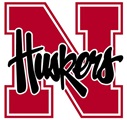 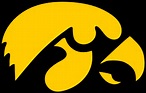 